ПРОТОКОЛ № 159заседания Комиссии по Правилам землепользования и застройки Котельниковского городского поселения.От 28.06.2019г.                                                                                                г. Котельниково.Присутствовали: Председатель Комиссии: А. Л. Федоров – Глава Котельниковского городского поселения;Секретарь Комиссии: С. В. Ермолаева – Нач. общего отдела администрации Котельниковского городского поселения;Члены Комиссии:Кувикова С. Г. – Председатель Совета народных депутатов Котельниковского                                        городского поселения;Повестка заседания комиссии:Рассмотрение результатов публичных слушаний проведенных 28.06.2019г., Отклонение от  предельных параметров разрешенного строительства на земельном участке, расположенном по адресу: Волгоградская область, Котельниковский район,                     г. Котельниково, ул. Ремезова. 5 с кадастровым номером 34:13:130020:518, а именно изменить предельные параметры зданий строений сооружений для односемейных зданий площадью не более 300 м2 на: - Минимальная площадь земельного участка  300 кв. м.;                                                                                    -минимальная ширина земельного участка вдоль фронта улицы-10.0 м;                                                             -минимальный отступ зданий, строений, сооружений от передней границы земельного участка- 0.0 м.;                                                                                                                                                                   - минимальный отступ зданий, строений, сооружений от боковой (северной) границы земельного участка- 0.85 м.;                                                                                                                  - минимальный отступ зданий, строений, сооружений от боковой (южной) границы земельного участка- 3.0 м.;   -минимальный отступ зданий, строений, сооружений от задней границы земельного участка- 3.0 м.;                                                                                                                                                                         - максимальная высота стен-12м;                                                                                                                        -максимальный процент застройки в границах земельного участка- 60 %.По данному вопросу выступила Ермолаева С.В.       Предлагаю одобрить отклонения от предельных параметров разрешенного строительства на земельном участке, расположенном по адресу: Волгоградская область, Котельниковский район, г. Котельниково, ул. Ремезова. 5 с кадастровым номером 34:13:130020:518, подготовить рекомендацию Главе Котельниковского городского поселения с проектом постановления на подпись.                                                                                                                                                     Результаты голосования: За- «9».  Против - «0». Воздержалось - «0».Вывод: Учитывая результаты голосования Большинством голосов члены Комиссии единогласно приняли решение:        Одобрить отклонения от предельных параметров разрешенного строительства на земельном участке, расположенном по адресу: Волгоградская область, Котельниковский район, г. Котельниково, ул. Ремезова, 5 с кадастровым номером 34:13:130020:518 и подготовить рекомендацию Главе Котельниковского городского поселения и проект постановления об утверждении данного решения.Председатель Комиссии А. Л. Федоров. Секретарь Комиссии  С. В. Ермолаева.РЕКОМЕНДАЦИИ Комиссии по Правилам землепользования и застройки Котельниковского городского поселения Главе Котельниковского городского поселения.            По результатам публичных слушаний, проведенных 28.06.2019г., по отклонению от предельных параметров разрешенного строительства на земельном участке: расположенном по адресу: Волгоградская область, Котельниковский район, г. Котельниково, ул. Ремезова, д. 50 с кадастровым номером 34:13:130020:518. РЕКОМЕНДУЕМ:             Разрешить отклонения от предельных параметров вышеуказанного  земельного участка и утвердить подготовленный проект постановления.Зам. Председателя Комиссии по Правилам                                                                        землепользования и застройки                                                                                                                          Котельниковского городского поселения                  _________             (А. Б. Страхов)                                                                                                                                          (Подпись)    Секретарь Комиссии по Правилам                                                                                      землепользования и застройки                                                                                                                          Котельниковского городского поселения             ____________           (С. В. Ермолаева)                                                                                                                                            (Подпись)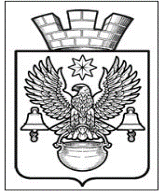 ПОСТАНОВЛЕНИЕАДМИНИСТРАЦИИКОТЕЛЬНИКОВСКОГО ГОРОДСКОГО ПОСЕЛЕНИЯКОТЕЛЬНИКОВСКОГО МУНИЦИПАЛЬНОГО   РАЙОНАВОЛГОГРАДСКОЙ ОБЛАСТИ28.06.2019                                                          № 551О разрешении на отклонение                                                                                                                                                от предельных параметров                                                                                                                                  разрешенного строительства                                                                                                                                                на земельном участке     На основании заявления от 11.06.2019г. вх. № 588-ог Шурховецкого Владимира Сергеевича о разрешении на  отклонение от предельных параметров разрешенного строительства на земельном участке, расположенном по адресу: Волгоградская область, Котельниковский район, г. Котельниково, ул. Ремезова, д. 5, с кадастровым номером 34:13:130020:518, материалов о результатах проведения публичных слушаний, проведенных 28.06.2019г., руководствуясь ст. 28 Федерального закона от 06. 10. . № 131-ФЗ «Об общих принципах организации местного самоуправления в Российской Федерации», Положением «О порядке организации и проведения публичных слушаний в Котельниковском городском поселении Котельниковского муниципального района Волгоградской области», утвержденным решением Совета народных депутатов Котельниковского городского поселения от 24.02.2011г. №81/373, Правилами землепользования и застройки Котельниковского городского поселения, утвержденными решением Совета народных депутатов Котельниковского городского поселения от 15.11.2009г. №41/232, Уставом Котельниковского городского поселения, администрация Котельниковского городского поселенияПОСТАНОВЛЯЕТ:1.  Разрешить отклонение от  предельных параметров разрешенного строительства на земельном участке площадью 875.0 кв. м, с кадастровым номером 34:13:130020:518, расположенном по адресу: Волгоградская область, Котельниковский район,                                 г. Котельниково, ул. Ремезова, д. 5. Предельные параметры зданий строений сооружений для односемейных зданий площадью не более 300 м2 на: минимальная площадь земельного участка  300 кв. м.;  минимальная ширина земельного участка вдоль фронта улицы-10.0 м; минимальный отступ зданий, строений, сооружений от передней границы земельного участка- 0.0 м.; минимальный отступ зданий, строений, сооружений от боковой (северной) границы земельного участка- 0.85 м.; минимальный отступ зданий, строений, сооружений от боковой (южной) границы земельного участка- 3.0 м.;        минимальный отступ зданий, строений, сооружений от задней границы земельного участка- 3.0 м.; максимальная высота стен-12м; максимальный процент застройки в границах земельного участка- 60 %.2. Настоящее постановление обнародовать и разместить на официальном сайте администрации Котельниковского городского поселения.                                                 3.Настоящее постановление вступает в силу с момента его подписания.                                                                                                                                                                                                                                                                                                                                                                                                                                                                                                                                                                                                                                                                                                                                                                                                                                                                      Глава  Котельниковского                                                                                                                 городского поселения                                                                                          А. Л. ФедоровСтрахов А. Б. -  Зам. Главы Котельниковского городского поселенияТонких С. Л. - Начальник отдела ФБУ и Э администрации Котельниковского                           городского поселенияИзучеева С. Г. – Ведущий специалист по имуществу администрации                             Котельниковского городского поселения